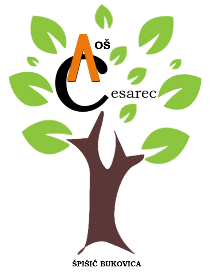 KLASA: 112-03/23-01/90UR. BROJ: 2189-19-01-23-04U Špišić Bukovici, 13. 11. 2023. g. POZIV NA RAZGOVOR za radno mjesto spremač/ica za rad u Špišić Bukovici Razgovor (intervju) kandidata s Povjerenstvom održat će u četvrtak 16. studenoga 2023. godine s početkom u 13.00 sati u Osnovnoj školi August Cesarec Špišić Bukovica. Nakon provedenog testiranja kandidata Povjerenstvo objavljuje  prema ostvarenom ukupnom broju bodova iz pisanog testa  sljedeću                                                       RANG LISTUNa razgovor se pozivaju  svi kandidati koji su zadovoljili na pisanom dijelu testiranja.Ako kandidat/inja ne pristupi razgovoru s Povjerenstvom u navedenom vremenu ili pristupi nakon vremena određenog za početak razgovora, ne smatra se kandidatom/kinjom  natječaja.Kandidati pristupaju razgovoru prema ostvarenom ukupnom broju bodova.       Povjerenstvo na razgovoru  s kandidatom utvrđuje znanja, sposobnosti, interese i motivaciju kandidata za rad u Školi. Smatra se da je kandidat na razgovoru zadovoljio ako je ostvario najmanje 15 bodova od ukupno 30 mogućih bodova.    Nakon provedenog razgovora (intervjua) Povjerenstvo utvrđuje rang listu kandidata prema ukupnom broju bodova ostvarenih na testiranju i intervjuu.                                                                                                    POVJERENSTVO ZA VREDNOVANJE KANDIDATAOSNOVNA ŠKOLA AUGUST CESAREC, ŠPIŠIĆ BUKOVICAOSNOVNA ŠKOLA AUGUST CESAREC, ŠPIŠIĆ BUKOVICAVladimira Nazora 1,Špišić Bukovica 33404tel/fax: 033 / 716 – 033 tajnica            033 / 716 – 444  ravnateljicaE - mail: ured@os-acesarec-spisicbukovica.skole.hrWeb: http://os-acesarec-spisicbukovica.skole.hr  OIB: 39657433014IBAN: HR8023600001101336251Redni brojPrezime i ime podnositelja prijaveUkupan broj bodovaZadovoljila/ nijezadovoljila1.Martina Harjač29/30zadovoljila2. Božica Novosel27/30zadovoljila3. Marina Žagar27/30zadovoljila4. Ivana Polenus26/30zadovoljila5.Martina Maresić25/30zadovoljila6.Katarina Štefičar19/30zadovoljila7.Dorotea Ivankovićnije pristupilanije pristupila8.Silvija Kočevarnije pristupilanije pristupila9.Ana Miladinovićnije pristupilanije pristupila10.Verica Viličniknije pristupilanije pristupila